REPUBLIQUE TUNISIENNEMinistère des Finances R.N.T.AAvis d’Appel d’offres National N°11/2022Portant sur les prestations de transport terrestre des marchandisesLa Régie Nationale des Tabacs et des Allumettes (R.N.T.A), domiciliée au Boulevard 15 Octobre TUNIS- TUNISIE, lance à travers la procédure d’achat public en ligne (TUNEPS), un appel d’offres national N°11/2022 pour la conclusion d’un marché portant sur les prestations de transport terrestre des marchandises suivant les lots ci-après :Sont admises à soumissionner au présent appel d’offres les entreprises agréées en tant que transporteurs pour le compte d’autrui et possédant toutes les garanties professionnelles et financières pour assurer l’exécution du marché dans de bonnes conditions.S’il n’est pas encore inscrit, le soumissionnaire doit contacter l’unité d’achat public en ligne (TUNEPS) via les coordonnées ci-après :Adresse	:  Bab Assel – Rue Assel 1006 Tunis- Tunisie.Téléphone	:  (216) 70 130 340.Site web	:  www.tuneps.tn  E-mail	            :  tuneps@pm.gov.tn L’envoi des offres doit se faire obligatoirement à travers le système d’achat public en ligne (TUNEPS) (www.tuneps.tn ; conformément au guide de procédures établi par la haute instance de la commande publique).N.B : L’offre doit contenir les pièces administratives, financières et techniques mentionnées dans l’article 6 du cahier des charges « Participation à l’appel d’offres ».Le dernier délai de réception des offres (pièces administratives, financières et techniques) à travers le système d’achat public en ligne TUNEPS, est fixé au  15 Juin  2022 jusqu’à 10 H00.Les offres parvenant à travers le système d’achat public en ligne après cette date seront purement et simplement rejetées.La séance d’ouverture des offres est publique et se tiendra le 15 Juin 2022 à 11H00 au siège de la Régie Nationale des Tabacs et des Allumettes (R.N.T.A.), domiciliée au Boulevard 15 Octobre –EL OUARDIA TUNIS -TUNISIE.  Les soumissionnaires sont autorisés à assister eux-mêmes ou par l’intermédiaire de leurs représentants dûment mandatés. Les candidats présents ne sont pas autorisés à intervenir dans le déroulement des travaux de la commission. Les candidats, du seul fait de la présentation de leurs soumissions, seront liés par leurs offres pour une période de 120 jours à compter du lendemain de la date limite fixée pour la réception des offres.Désignation des lotsDésignation des lotsNombre de voyages(Distance ≤ 100 Km)Quantité de transport(Distance > 100 Km)CautionnementLot N°1Sous Lot N°1 : prestation de transport à partir du siège de la RNTA, des produits finis aux différentes recettes des finances et centres de distribution, par camions plateforme de charge utile de 25 tonnes équipés de conteneur de 40’ à vide avec restitution des conteneurs au parc de l’armateur.5803 000 00011 000,000Lot N°1Sous Lot N°2 : Prestation de transport à partir du siège de la RNTA, des produits finis aux différentes recettes des finances et centres de distribution, par camions de charge utile de 10 à 15 Tonnes équipés de conteneurs de 20'.120150 00011 000,000Lot N°1Sous Lot N°3 : Prestations de transport de TTI (Niano : Grombalia) vers la RNTA des produits finis à partir du siège par des camions plateforme de charge utile 25 Tonnes équipés de conteneurs. 130-11 000,000Lot N°2 : prestation de transport à partir du centre de culture de Korba (Z. industrielle de Korba) vers la RNTA des tabacs en feuilles par des camions plate forme de charge utile de 25 tonnes.Lot N°2 : prestation de transport à partir du centre de culture de Korba (Z. industrielle de Korba) vers la RNTA des tabacs en feuilles par des camions plate forme de charge utile de 25 tonnes.40(Korba)500 0001 200,000Lot N°3 : Transport de Tabacs en feuilles à partir des différents dépôts de la RNTA sur le grand Tunis (distance inferieure à 30Km) vers la RNTA (usine B) par des camions plateforme de charge utile 25 Tonnes.Lot N°3 : Transport de Tabacs en feuilles à partir des différents dépôts de la RNTA sur le grand Tunis (distance inferieure à 30Km) vers la RNTA (usine B) par des camions plateforme de charge utile 25 Tonnes.300(≤30 Km G.Tunis)-900,000Lot N°4 : Prestation de transport de tabacs en feuilles et divers fournitures, inter-centres de culture, par camions plateforme de charge utile 25 TonnesLot N°4 : Prestation de transport de tabacs en feuilles et divers fournitures, inter-centres de culture, par camions plateforme de charge utile 25 Tonnes33223 500650,000Lot N°5 : Prestations de transport, y compris assistance au port à partir du port et zone portuaire de Radés vers le siège de la RNTA ou vers la société ELLOUHOUM (El Ouardia), par des conteneurs 40 pieds contenant des fournitures de fabrication, équipements, pièces de rechange, produits finis et tabacs en feuilles importés par camions plateforme de charge utile de 25 tonnes, déchargement du contenu des conteneurs avec restitution des conteneurs vides.Lot N°5 : Prestations de transport, y compris assistance au port à partir du port et zone portuaire de Radés vers le siège de la RNTA ou vers la société ELLOUHOUM (El Ouardia), par des conteneurs 40 pieds contenant des fournitures de fabrication, équipements, pièces de rechange, produits finis et tabacs en feuilles importés par camions plateforme de charge utile de 25 tonnes, déchargement du contenu des conteneurs avec restitution des conteneurs vides.780-3 500,000Lot N°6 : Prestations de transport, y compris  assistance au port, à partir du port de Radés vers le siège de la RNTA pour pesage et de la RNTA vers les centres de cultures, par des conteneurs 40 pieds contenant des tabacs en feuilles importés par camions plateforme 25 tonnes, déchargement du contenu des conteneurs et pesage à vide avec restitution des conteneurs vides.Lot N°6 : Prestations de transport, y compris  assistance au port, à partir du port de Radés vers le siège de la RNTA pour pesage et de la RNTA vers les centres de cultures, par des conteneurs 40 pieds contenant des tabacs en feuilles importés par camions plateforme 25 tonnes, déchargement du contenu des conteneurs et pesage à vide avec restitution des conteneurs vides.40150 000500,000Lot N°7 : Prestations de transport pour enlèvement des conteneurs 40' du port de Sousse par des camions plateforme de charge utile 25 Tonnes déchargement du contenu et restitution des conteneurs au parc de l’armateur. Lot N°7 : Prestations de transport pour enlèvement des conteneurs 40' du port de Sousse par des camions plateforme de charge utile 25 Tonnes déchargement du contenu et restitution des conteneurs au parc de l’armateur. -580 0001 300,000Lot N°8 : Prestation de transport pour tous types de produits vers  divers destinations, par des camions plateforme de charge utile 25 TonnesLot N°8 : Prestation de transport pour tous types de produits vers  divers destinations, par des camions plateforme de charge utile 25 Tonnes2043 500200,000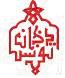 